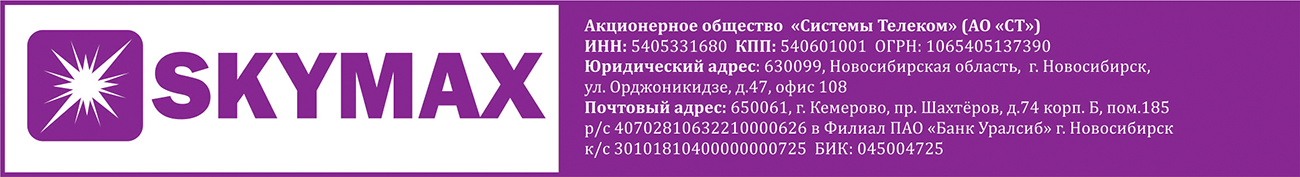 Заместителю начальника абонентского отдела АО «Системы Телеком»   Головановой Ю.А.От: ________________________________Адрес: ________________________________________________________________Паспорт: серия ______ номер __________Кем выдан __________________________________________________________________________________________________Дата выдачи: ____ . _________. _______г.Лицевой счет: ___________________ЗаявлениеДата____________Подпись____________